          AR #  2                          Name____________________________ Period___________Dependent words: since, unless, until, although, even though, as if, whenever, that, if, because, as soon as, whether        Accelerated PointsPoints for Jan _____Points for Feb_____Points for Mar_____STAR ZPD levelFall level         ________Winter level _________Spring Goal __________Future books w/author’s last name____________________________________________________________________________________________________________________________________________Book Title:    “Women” by Louise Bogan                                     Reading Level:  7.5                  Pages read 10 pgsBook Title:    “Women” by Louise Bogan                                     Reading Level:  7.5                  Pages read 10 pgsBook Title:    “Women” by Louise Bogan                                     Reading Level:  7.5                  Pages read 10 pgsEXAMPLEVocab – WretchedDefinition – miserable, sadSentence – The rain created a wretched day.Emoji - 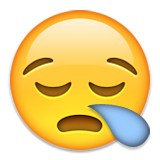 Summary including >5 word quote and dependent word.The main character, Joe, learns  how to be independent when he finds his own house and “learns to cook” (56).Book Title:                                                                                            Reading Level:                  Pages read: Book Title:                                                                                            Reading Level:                  Pages read: Book Title:                                                                                            Reading Level:                  Pages read:  Mon,  Feb 8Vocab – Definition –Sentence – Emoji -Summary including >5 word quote and dependent word.Book Title:                                                                                                         Reading Level:                  Pages read:  Book Title:                                                                                                         Reading Level:                  Pages read:  Book Title:                                                                                                         Reading Level:                  Pages read:   Tue,  Feb 9Vocab – Definition –Sentence – Emoji -Summary including >5 word quote and dependent word.Book Title:                                                                                                         Reading Level:                  Pages read:  Book Title:                                                                                                         Reading Level:                  Pages read:  Book Title:                                                                                                         Reading Level:                  Pages read:  Wed,  Feb 10Vocab – Definition –Sentence – Emoji -Summary including >5 word quote and dependent word.Book Title:                                                                                                         Reading Level:                  Pages read:  Book Title:                                                                                                         Reading Level:                  Pages read:  Book Title:                                                                                                         Reading Level:                  Pages read:  Thur  Feb 11Vocab – Definition –Sentence – Emoji -Summary including >5 word quote and dependent word.Book Title:                                                                                                         Reading Level:                  Pages read:  Book Title:                                                                                                         Reading Level:                  Pages read:  Book Title:                                                                                                         Reading Level:                  Pages read:  Fri,  Feb 12Vocab – Definition –Sentence – Emoji -Summary including >5 word quote and dependent word.Book Title:                                                                                                         Reading Level:                  Pages read:  Book Title:                                                                                                         Reading Level:                  Pages read:  Book Title:                                                                                                         Reading Level:                  Pages read:  Mon, Feb 15Vocab – Definition –Sentence – Emoji -Summary including >5 word quote and dependent word.Book Title:                                                                                                         Reading Level:                  Pages read:  Book Title:                                                                                                         Reading Level:                  Pages read:  Book Title:                                                                                                         Reading Level:                  Pages read:  Tue, Feb 16Vocab – Definition –Sentence – Emoji -Summary including >5 word quote and dependent word.Book Title:                                                                                                         Reading Level:                  Pages read:  Book Title:                                                                                                         Reading Level:                  Pages read:  Book Title:                                                                                                         Reading Level:                  Pages read:  Wed, Feb  17Vocab – Definition –Sentence – Emoji -Summary including >5 word quote and dependent word.Book Title:                                                                                                         Reading Level:                  Pages read:  Book Title:                                                                                                         Reading Level:                  Pages read:  Book Title:                                                                                                         Reading Level:                  Pages read:   Thur, Feb 18Vocab – Definition –Sentence – Emoji -Summary including >5 word quote and dependent word.Book Title:                                                                                                         Reading Level:                  Pages read:  Book Title:                                                                                                         Reading Level:                  Pages read:  Book Title:                                                                                                         Reading Level:                  Pages read:  Fri, Feb 19Vocab – Definition –Sentence – Emoji -Summary including >5 word quote and dependent word.